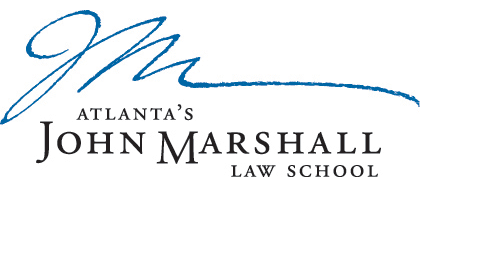 Alcohol and Substance Abuse SurveyWhat is your class designation?1L 2L3L4L (Part-time students)Are you male or female?Male FemaleWhat is your age?20-2525-3030-3535-4040-4545-5050 or olderWhat is your race?WhiteBlack, African, African-American, American Indian or Alaskan Native AsianHispanic or LatinoNative American or American IndianAsian/Pacific IslanderOtherThe following questions ask about how much you drink. A “drink” means the following:One 12-ounce can or bottle of beer One 4-ounce glass of wineOne 12-ounce bottle or can of ready-made drinks like wine coolers, hard lemonade, hard cider, or hard sodaOne shot of liquor straight or in a mixed drinkThink back over the past 30 days. How many times have you had FIVE (5) or more drinks in a row within a two-hour period?Please choose only one of the following:None Once Twice Three or five timesSix to nine times Ten or more times Don’t know Think back over the last 30 days. How many times have you had FOUR (4) or more drinks in a row within a two-hour period?Please choose only one of the following:None Once Twice Three or five timesSix to nine times Ten or more times Don’t know Now think about just beer: When was the last time you had a drink of beer (that is more than a few sips)?Please choose only one of the following:Within the past weekWithin the past monthWithin the past yearMore than a year agoNever had a drink of beerDon’t knowWhen did you last have a glass of wine (more than a few sips)? *Excludes any wine that you may have had at a religious service Please choose only one of the following:Within the past weekWithin the past monthWithin the past yearMore than a year agoNever had a drink of wine Don’t knowNow consider ready-mixed drinks like wine coolers, hard lemonade, hard cider, or hard sodas, etc.: When did you last have a can or bottle of a mixed drink (again more than a few sips)?Please choose only one of the following:Within the past weekWithin the past monthWithin the past yearMore than a year agoNever had a ready-mixed drinkDon’t know Think about liquor either straight like a shot of whiskey, or mixed in a drink like a margarita: When did you last have a drink of liquor (again more than a few sips)?Please choose only one of the following:Within the past weekWithin the past monthWithin the past yearMore than a year agoNever had a drink of liquor Don’t know How would you best describe yourself in terms of your current use of alcohol?Please choose only one of the following:An abstainer that never drinksA light drinkerA moderate drinkerA heavy drinkerA problem drinker In total, on how many occasions have you had a drink of alcohol in the past 30 days?1-55-1010-1515-2020-2525-3030 or more  On those occasions what did you typically drink?*If you choose “Other,” please specify your choice.BeerWine Ready-made drinks, such as coolers, hard lemonade, hard cider, or hard sodas, liquor or ready-mixed drinksA combination of the above Other (Please specify): On those days when you drank, about how many drinks did you typically have on each occasion?1-23-55-8More than 8 In the past 30 days, about how many times did you drink enough to enough to feel drunk? (By drunk we mean that you felt lightheaded or dizzy, buzzed, unsteady and/or sick due to alcohol.)1-3 times4-8 times More than 8 times  Have you ever decided to reduce the amount you drink or stop drinking altogether even for a short period of time?YesNo Have you ever:Please circle the appropriate response for each item:       Become annoyed at criticism of your drinking                                                                                                     Yes   		No			                                                                        	Felt guilty about your drinking 					Yes		No		Needed a drink first thing in the morning to get going       Yes		No	Thought you had a drinking problem 				Yes 		No When was the last time, if ever, you:Please choose the appropriate response for each item:  When was the last time, if ever, you used any of the following drugs? Only include those drugs you have purposely used WITHOUT a prescription from a doctor or contrary to the medication instructions or prescription’s orders. Please choose the appropriate response for each item:  On how many occasions have you used drugs?Please write your answer here:_________ times  On those occasions, what did you typically use?Please choose ALL that apply:Marijuana (e.g., pot, hash, or hash oil)Cocaine or crackStimulants (e.g., amphetamine, crystal meth, crank, etc.)Sedatives (e.g., red devils, yellow jackets, Seconal, Valium, Ambien, Xanax, Sleeping pills, etc.)Psychedelics or hallucinogens (e.g., mushrooms, mescaline, LSD, Salvia, dimethytripamine (DMT))Heroin (e.g., black tar, cheese, chiva, brown heroin)Narcotics other than heroin (e.g., codeine, morphine, oxycodone, hydrocodone, Vicodin, etc.)Inhalants (e.g., nitrous oxide, computer duster, poppers, Freon, etc.)Anabolic SteroidsRosafedrin Dextromethorphan/DXM (e.g., Robitussin-DM, Drixoral cough suppressant, Coricidin)Synthetic Cathinones (e.g., Bath Salts, Could 9, Purple Wave, Zoom)MDMA, MDA, or PMA (e.g., Ecstasy, Eve, Molly, 2CB, Ketamine)Synthetic Marijuana (spice, K2)On those occasions did you generally drink alcohol in addition to taking the drugs?Please choose only one of the following:YesNoDon’t know  How often has your drug use contributed to you:Please choose the appropriate response for each item:When was the last time, if ever, you used any of the following prescription drugs not prescribed to you or only for the experience or feeling it caused even one time?Please choose the appropriate response for each item: If you have used prescription drugs, how did you get them?Select ALL that apply:It was prescribed to me by a doctor From the medicine cabinet at homeSomeone with a prescription gave/sold it to meI took it from a friend or family member with a prescription without their knowledge From an online pharmacy or drug store/seller Don’t know Within the last 7 days8-30 days31-60 days61-180 days More than 180 daysNeverUsed smokeless tobaccoSmoked cigarettesSmoked cigarsUsed vaporizer or e-cigarettesSmoked tobacco in a hookah or shisha Within the last 7 days8-30 days ago31-60 days ago61-180 days agoMore than 180 daysNever Marijuana (e.g., pot, hash or hash oil)Cocaine or crackStimulants (e.g., amphetamine, crystal meth, crank, etc.)Sedatives (e.g., red devils, yellow jackets, Seconal, Valium, Ambien, Xanax, Sleeping pills)Psychedelics or hallucinogens (e.g., mushrooms, mescaline, LSD, Salvia, dimethyltriptamine (DMT))Heroin (e.g., black tar, cheese, chiva, brown heroin)Codeine, Morphine, Oxycodone, Hydrocodone, Vicodin, etc.Inhalants (e.g., Nitrous Oxide, computer duster)Anabolic Steroids RosafedrinDextromethorphan/DXM (e.g., Robitussin-DM, Drixoral cough suppressant)Synthetic Cathinones (e.g., Bath Salts, Cloud 9, Purple Wave, Zoom)MDMA, MDA or PMA (e.g., Ecstasy, Eve, Molly, 2CB, Ketamine Synthetic Marijuana (spice, K2)NeverRarelyOftenAlwaysFeeling sick or having a hangover Missing a classGetting behind in school work Forgetting where you were or what you did Arguing with friends or roommates Having unplanned sexHaving unprotected sexGetting hurt or injured Doing something you regretted later Within the last 7 days8-30 days31-60 days61-80 daysMore than 180 daysNeverRitalin, Adderall, Dexedrine, Concerta, Folcalin, or other prescription stimulants OxyContin, Vicodin, Oxycodone, Percodan, Percocet, Lortab, Lorcet, Hydrocodone, Codeine, or other pain killer in pill formatValium, Diazepam, Xanax, or other benzodiazepines Ambien, Soma or other sedative, muscle relaxant Coricidin, Dextromethorphan/DXM or other cough suppressant